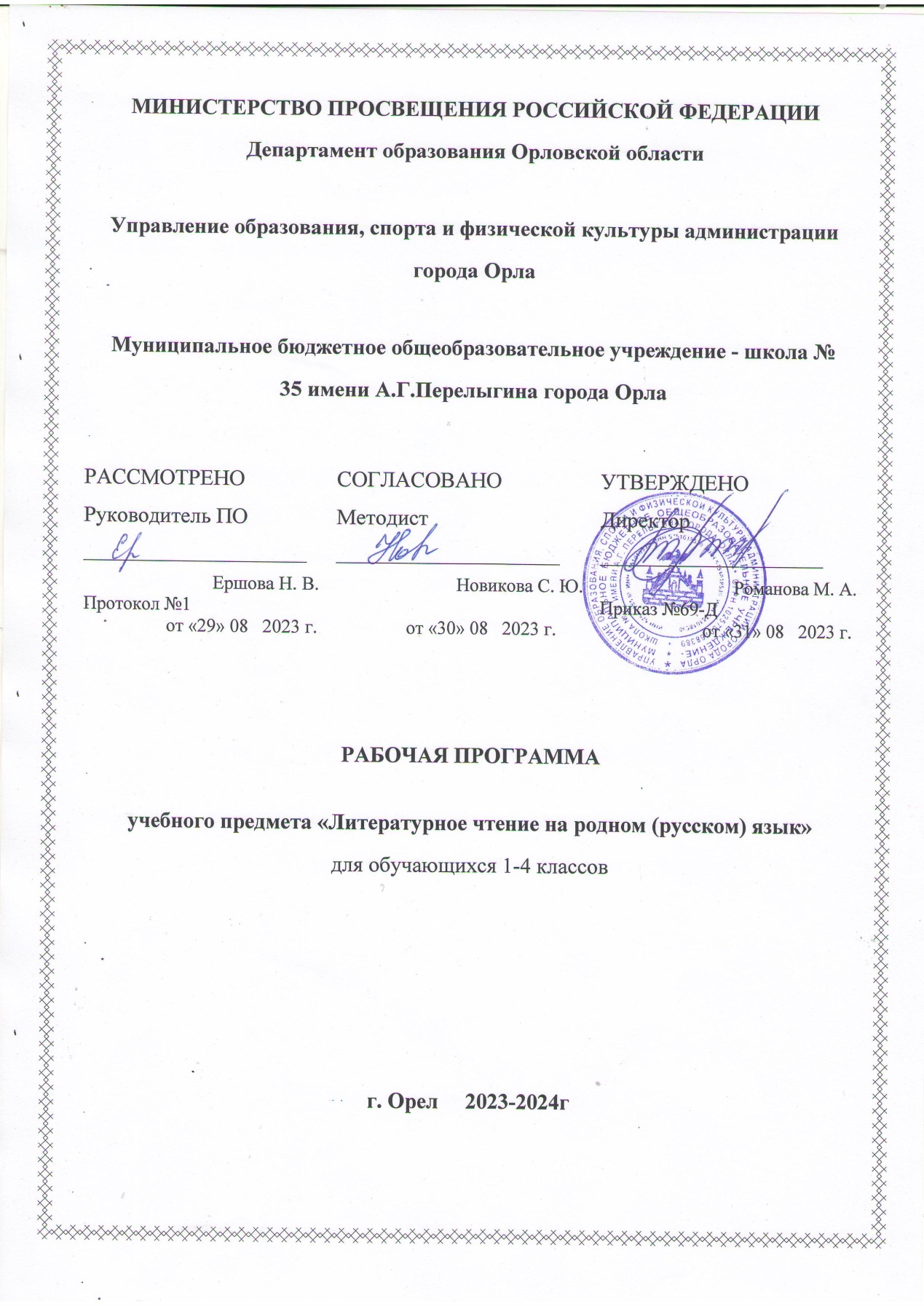 Пояснительная записка	Нормативно-правовая основа программы	Нормативно-правовую основу настоящей примерной программы (далее – программа) по учебному предмету «Литературное чтение на родном (русском) языке» составляют следующие документы:Федеральный закон от 29 декабря 2012 г. № 273-ФЗ «Об образовании 
в Российской Федерации» (далее – Федеральный закон об образовании); Федеральный закон от 3 августа 2018 г. № 317-ФЗ «О внесении изменений в статьи 11 и 14 Федерального закона «Об образовании в Российской Федерации»;Федеральный закон от 31.07.2020 N 304-ФЗ «О внесении изменений в Федеральный закон "Об образовании в Российской Федерации" по вопросам воспитания обучающихся»;Указ Президента РФ от 6 декабря 2018 г. № 703 «О внесении изменений в Стратегию государственной национальной политики Российской Федерации на период до 2025 года, утвержденную Указом Президента Российской Федерации от 19 декабря 2012 г. № 1666»;Приказ Министерства образования и науки РФ 
от 6 октября 2009 г. № 373 «Об утверждении федерального государственного образовательного стандарта начального общего образования» (в редакции приказа Минобрнауки России от 31 декабря 2015 г. № 1576);Концепция программы поддержки детского и юношеского чтения в Российской Федерации, утвержденная распоряжением Правительства Российской Федерации от 3 июня 2017 г. № 1155-р;Концепция преподавания русского языка и литературы в Российской Федерации, утвержденная распоряжением Правительства Российской Федерации от 9 апреля 2016 г. № 637-р. Программа разработана на основе требований федерального государственного образовательного стандарта начального общего образования (в редакции приказа Минобрнауки России от 31 декабря 2015 г. № 1576) к результатам освоения основной образовательной программы начального общего образования по учебному предмету «Литературное чтение на родном языке», входящему в образовательную область «Родной язык и  литературное чтение на родном языке».Цели изучения учебного предмета «Литературное чтение на родном (русском) языке»: - развитие читательских умений, воспитание ценностного отношения к русской литературе и русскому языку как существенной части родной культуры; - включение обучающихся в культурно-языковое пространство своего народа и приобщение к его культурному наследию и современности, к традициям своего народа; - осознание исторической преемственности поколений, своей ответственности за сохранение русской культуры.В программе курса «Литературное чтение на родном (русском) языке» представлено содержание, изучение которого позволит раскрыть национально-культурную специфику русской литературы; взаимосвязь русского языка и русской литературы с историей России, с материальной и духовной культурой русского народа. Эти концептуальные положения определяют особенности курса «Литературное чтение на родном (русском) языке», отличающие его от курса «Литературное чтение», входящего в предметную область «Русский язык и литературное чтение».Специфика курса «Литературное чтение на родном (русском) языке» реализована благодаря: а) отбору произведений, в которых отражается русский национальный характер, обычаи, традиции русского народа, духовные основы русской культуры; б) вниманию к тем произведениям русских писателей, в которых отражается мир русского детства: особенности воспитания ребенка в семье, его взаимоотношений со сверстниками и взрослыми, особенности восприятия ребенком окружающего мира; в) расширенному историко-культурному комментарию к произведениям, созданным во времена, отстоящие от современности; такой комментарий позволяет современному младшему школьнику лучше понять особенности истории и культуры народа, а также содержание произведений русской литературы. Русская литература обладает высочайшей степенью эмоционального воздействия на внутренний мир младшего школьника, возможностями приобщения к гуманистическим ценностям и культурно-историческому опыту своего народа. Обладая гуманистическим потенциалом, русская литература помогает воспитанию школьников в духе уважительного отношения к языку и культуре народов Российской Федерации и мира, овладению культурой межнационального общения. Курс «Литературное чтение на родном (русском) языке», основанный на тех же принципах, что и основной курс «Литературное чтение», предусматривает знакомство младших школьников с произведениями русской литературы, в которых наиболее ярко отражены духовные основы русской культуры, русский национальный характер, обычаи, традиции русского народа.Курс «Литературное чтение на родном (русском) языке» направлен на решение следующих задач:- формирование основ российской гражданской идентичности, чувства гордости за свою Родину, российский народ и историю России, осознание своей этнической и национальной принадлежности; формирование ценностей многонационального российского общества; - воспитание ценностного отношения к историко-культурному опыту русского народа, введение обучающегося в культурно-языковое пространство своего народа; формирование у младшего школьника интереса к русской литературе как источнику историко-культурных, нравственных, эстетических ценностей; - формирование представлений об основных нравственно-этических ценностях, значимых для национального русского сознания и отраженных в родной литературе;- обогащение знаний о художественно-эстетических возможностях русского языка на основе изучения произведений русской литературы;- формирование потребности в постоянном чтении для развития личности, для речевого самосовершенствования; - совершенствование читательских умений понимать и оценивать содержание и специфику различных текстов, участвовать в их обсуждении;- развитие всех видов речевой деятельности, приобретение опыта создания устных и письменных высказываний о прочитанном.Место учебного предмета «Литературное чтение на родном (русском) языке» в учебном планеПрограмма по «Литературному чтению на родном (русском) языке» составлена на основе требований к предметным результатам освоения основной образовательной программы, представленной в федеральном государственном образовательном стандарте начального общего образования, и рассчитана на общую учебную нагрузку в объеме 68 часов: 1 - 4 класс - 17 часов. На изучение инвариантной части программы отводится 59 учебных часов. Резерв учебного времени, составляющий 9 учебных часов, отводится на вариативную часть программы, которая предусматривает изучение произведений, отобранных составителями рабочих программ для реализации регионального компонента содержания литературного образования, учитывающего в том числе национальные и этнокультурные особенности народов Российской Федерации. Общая характеристика учебного предмета  «Литературное чтение на родном (русском) языке» Программа учебного предмета «Литературное чтение на родном (русском) языке» разработана для организаций, реализующих программы начального общего образования. Содержание программы направлено на достижение результатов освоения основной образовательной программы начального общего образования в части требований, заданных федеральным государственным образовательным стандартом начального общего образования к предметной области «Родной язык и литературное чтение на родном языке». Программа ориентирована на сопровождение и поддержку курса литературного чтения, входящего в образовательную область «Русский язык и литературное чтение», при этом цели курса литературного чтения на родном русском языке в рамках предметной области «Родной язык и литературное чтение на родном языке» имеют свою специфику, обусловленную дополнительным по своему содержанию характером курса, а также особенностями функционирования русского языка и русской литературы в разных регионах Российской Федерации. В Указе Президента РФ от 6 декабря 2018 г. № 703 «О внесении изменений в Стратегию государственной национальной политики Российской Федерации на период до 2025 года, утвержденную Указом Президента Российской Федерации от 19 декабря 2012 г. № 1666, отмечается, что «общероссийская гражданская идентичность основана на сохранении русской культурной доминанты, присущей всем народам, населяющим Российскую Федерацию. Современное российское общество объединяет единый культурный (цивилизационный) код, который основан на сохранении и развитии русской культуры и языка, исторического и культурного наследия всех народов Российской Федерации и в котором заключены такие основополагающие общечеловеческие принципы, как уважение самобытных традиций народов, населяющих Российскую Федерацию, и интегрирование их лучших достижений в единую российскую культуру». В соответствии с требованиями ФГОС НОО к результатам освоения основной образовательной программы по учебному предмету «Литературное чтение на родном языке» курс направлен на формирование понимания родной литературы как одной из основных национально-культурных ценностей народа, как особого способа познания жизни, как явления национальной и мировой культуры, средства сохранения и передачи нравственных ценностей и традиций, формирования представлений о мире, национальной истории и культуре, воспитания потребности в систематическом чтении на родном языке для обеспечения культурной самоидентификации.В основу курса «Литературное чтение на родном (русском) языке» положена мысль о том, что русская литература включает в себя систему ценностных кодов, единых для национальной культурной традиции. Являясь средством не только их сохранения, но и передачи подрастающему поколению, русская литература устанавливает тем самым преемственную связь прошлого, настоящего и будущего русской национально-культурной традиции в сознании младших школьников.Как часть предметной области «Родной язык и литературное чтение на родном языке», учебный предмет «Литературное чтение на родном (русском) языке» тесно связан с предметом «Родной язык (русский)». Изучение предмета «Литературное чтение на родном (русском) языке» способствует обогащению речи школьников, развитию их речевой культуры и коммуникативной компетенции. Оба курса объединяет культурно-исторический подход к представлению дидактического материала, на основе которого выстраиваются проблемно-тематические блоки программы. Каждый из проблемно-тематических блоков включает сопряжённые с ним ключевые понятия, отражающие духовную и материальную культуру русского народа в их исторической взаимосвязи. Еще одной общей чертой двух курсов является концентрирование их содержания вокруг интересов и запросов ребенка младшего школьного возраста, что находит отражение в специфике выбранных произведений. Данная программа соотносится с «Примерной программой по учебному предмету «Родной язык (русский)» для образовательных организаций, реализующих программы начального общего образования» на уровне: целевые установок, концептуальных основ построения курсов; принципов отбора содержания; координации осваиваемых младшими школьниками ключевых понятий.  Содержание курса «Литературное чтение на родном (русском) языке» не предусматривает дублирования произведений, изучаемых в основном курсе литературного чтения. Курс предназначен для расширения литературного и культурного кругозора младших школьников; произведения фольклора и русской классики, современной русской литературы, входящие в круг актуального чтения младших школьников, позволяют обеспечить знакомство младших школьников с ключевыми для национального сознания и русской культуры понятиями. Предложенные для чтения и изучения младшим школьникам произведения русской литературы отражают разные стороны духовной культуры русского народа, актуализируют вечные ценности (добро, сострадание, великодушие, милосердие, совесть, правда, любовь и др.).Основные содержательные линии программы учебного предмета «Литературное чтение на родном (русском) языке»Курс «Литературное чтение на родном (русском) языке» опирается на содержание основного курса «Литературное чтение», сопровождает и поддерживает его, соотносится с включенным в него содержанием, но при этом не дублирует это содержание. В содержании программы выделены следующие разделы: «Виды речевой и читательской деятельности», «Круг детского чтения», «Литературоведческая пропедевтика», «Творческая деятельность обучающихся».При определении содержания курса «Литературное чтение на родном (русском) языке» в центре внимания находятся:Важные для национального сознания концепты, существующие в культурном пространстве на протяжении длительного времени – вплоть до современности (например, доброта, сострадание, чувство справедливости, совесть и т. д.). Работа с этими ключевыми понятиями происходит на материале доступных для восприятия учащихся начальной школы произведений русских писателей, наиболее ярко воплотивших национальную специфику русской литературы и культуры. Знакомство с этими произведениями помогает младшим школьникам понять ценности национальной культурной традиции, ключевые понятия русской культуры. Интересы ребенка младшего школьного возраста: главными героями значительного количества произведений выступают сверстники младшего школьника, через их восприятие обучающиеся открывают для себя представленные в программе культурно-исторические понятия. В программу включены произведения, которые представляют мир детства в разные эпохи, показывают пути взросления, становления характера, формирования нравственных ориентиров; отбор произведений позволяет ученику глазами сверстника увидеть русскую культуру в разные исторические периоды. В программе представлено значительное количество произведений современных авторов, продолжающих в своем творчестве национальные традиции русской литературы, эти произведения близки и понятны современному школьнику. Произведения, дающие возможность включить в сферу выделяемых национально-специфических явлений образы и мотивы, отраженные средствами других видов искусства, что позволяет представить обучающимся диалог искусств в русской культуре. В соответствии с целями изучения предмета «Литературное чтение на родном (русском) языке» и принципами построения курса содержание каждого класса включает два основных раздела: «Мир детства» и «Россия – Родина моя». В каждом разделе выделены тематические подразделы, например, в первом разделе: «Я взрослею», «Я и моя семья», «Я и книги» и т. д., во втором: «Люди земли русской», «О родной земле». Произведения каждого раздела находятся друг с другом в отношениях диалога, что позволяет обнаружить существование традиции во времени (традиционность формы произведения, темы или проблемы).Программа предусматривает выбор произведений из предложенного списка в соответствии с уровнем подготовки обучающихся, а также вариативный компонент содержания курса, разработка которого в рабочих программах предполагает обращение к литературе народов России в целях выявления национально-специфического и общего в произведениях, близких по тематике и проблематике. Произведения региональных авторов учителя могут включать в рабочие программы по своему выбору и с учётом национально-культурной специфики региона.Требования к результатам освоения основной образовательной программы НОО по предмету «Литературное чтение на родном (русском) языке»Результаты изучения литературного чтения на русском родном языке в составе предметной области «Родной язык и литературное чтение на родном языке» соответствуют требованиям к результатам освоения основной образовательной программы начального общего образования, сформулированным в федеральном государственном образовательном стандарте начального общего образования. Планируемые результаты освоения учебного предмета «Литературное чтение на родном (русском) языке»Реализация программы обеспечивает достижение следующих личностных результатов:  осознание основ российской гражданской идентичности, развитие чувства гордости за свою Родину, российский народ и историю России, осознание своей этнической и национальной принадлежности; понимание ценностей многонационального российского общества, осознание важности уважительного отношения к истории и культуре других народов; становление гуманистических и демократических ценностных ориентаций;развитие эстетических потребностей, ценностей и чувств;развитие этических чувств, доброжелательности и эмоционально-нравственной отзывчивости, понимания и сопереживания чувствам других людей;принятие и освоение социальной роли обучающегося, развитие мотивов учебной деятельности и формирование личностного смысла учения;совершенствование навыков сотрудничества со сверстниками, умения не создавать конфликтов и находить выходы из спорных ситуаций.Реализация программы обеспечивает достижение следующих метапредметных результатов:познавательные универсальные учебные
действия:освоение способов решения проблем творческого и поискового характера;совершенствование умений использовать различные способы поиска, сбора, обработки, анализа, организации, передачи и интерпретации информации в соответствии с коммуникативными и познавательными задачами, совершенствование умения готовить свое выступление, соблюдая нормы этики и этикета;коммуникативные универсальные учебные
действия:развитие умений слушать собеседника и вести диалог, признавать возможность существования различных точек зрения и права каждого иметь свою, излагать свое мнение и аргументировать свою точку зрения и оценку событий;совершенствование умений определять общую цель и пути ее достижения, договариваться о распределении функций и ролей в совместной деятельности;3) регулятивные универсальные учебные
действия:развитие умения планировать, контролировать и оценивать учебные действия в соответствии с поставленной задачей и условиями ее реализации; определять наиболее эффективные способы достижения результата;овладение начальными формами познавательной и личностной рефлексииРеализация программы обеспечивает достижение следующих предметных результатов:1) Выпускник научится:понимать родную русскую литературу как национально-культурную ценность народа, как особый способ познания жизни, как явление национальной и мировой культуры, средство сохранения и передачи нравственных ценностей и традиций; осознавать коммуникативно-эстетические возможности русского языка на основе изучения произведений русской литературы;осознавать значимость чтения родной русской литературы для личного развития; для познания себя, мира, национальной истории и культуры; для культурной самоидентификации; для приобретения потребности в систематическом чтении русской литературы;  ориентироваться в нравственном содержании прочитанного, соотносить поступки героев с нравственными нормами, определять позиции героев художественного текста, позицию автора художественного текста, давать и обосновывать нравственную оценку поступков героев; владеть элементарными представлениями о национальном своеобразии метафор, олицетворений, эпитетов и видеть в тексте данные средства художественной выразительности;совершенствовать в процессе чтения произведений русской литературы читательские умения: чтение вслух и про себя, владение элементарными приемами интерпретации, анализа и преобразования художественных, научно-популярных и учебных текстов; применять опыт чтения произведений русской литературы для речевого самосовершенствования: умения участвовать в обсуждении прослушанного/прочитанного текста, доказывать и подтверждать собственное мнение ссылками на текст; передавать содержание прочитанного или прослушанного с учетом специфики текста в виде пересказа (полного или краткого); составлять устный рассказ на основе прочитанных произведений с учетом коммуникативной задачи (для разных адресатов), читать наизусть стихотворные произведения;самостоятельно выбирать интересующую литературу, формировать и обогащать собственный круг чтения; пользоваться справочными источниками для понимания и получения дополнительной информации.Выпускник получит возможность научиться:воспринимать	художественную	литературу	как один из видов искусства, соотносить впечатления от прочитанных (прослушанных) произведений с впечатлениями от других видов искусства;создавать серии иллюстраций по содержанию прочитанного (прослушанного) произведения;пересказывать литературное произведение от имени одного из действующих лиц; писать сочинения по поводу прочитанного в виде читательских аннотации или отзыва;создавать проекты в виде текста или презентаций с аудиовизуальной поддержкой и пояснениями.Достижение предметных результатов по годам обучения:К концу первого года изучения учебного предмета «Литературное чтение на родном (русском) языке» обучающийся научится:совершенствовать в процессе чтения произведений русской литературы читательские умения: читать вслух, владеть элементарными приемами интерпретации художественных текстов; применять опыт чтения произведений русской литературы для речевого самосовершенствования: участвовать в обсуждении прослушанного/прочитанного текста;читать наизусть стихотворные произведения по собственному выбору.Обучающийся получит возможность научиться:создавать серии иллюстраций с короткими устными текстами по содержанию прочитанного (прослушанного) произведения.К концу второго года изучения учебного предмета «Литературное чтение на родном (русском) языке» обучающийся научится:ориентироваться в нравственном содержании прочитанного, соотносить поступки героев с нравственными нормами; владеть элементарными представлениями о национальном своеобразии метафор, олицетворений, эпитетов и видеть в тексте данные средства художественной выразительности;совершенствовать в процессе чтения произведений русской литературы читательские умения: читать вслух и про себя, владеть элементарными приемами интерпретации художественных и учебных текстов; применять опыт чтения произведений русской литературы для речевого самосовершенствования: участвовать в обсуждении прослушанного/прочитанного текста, доказывать и подтверждать собственное мнение ссылками на текст;обогащать собственный круг чтения.Обучающийся получит возможность научиться:соотносить впечатления от прочитанных (прослушанных) произведений с впечатлениями от других видов искусства;пересказывать литературное произведение от имени одного из действующих лиц. К концу третьего года изучения учебного предмета «Литературное чтение на родном (русском) языке» обучающийся научится:осознавать коммуникативно-эстетические возможности русского языка на основе изучения произведений русской литературы;осознавать значимость чтения русской литературы для познания мира, национальной истории и культуры; давать и обосновывать нравственную оценку поступков героев; совершенствовать в процессе чтения произведений русской литературы читательские умения: читать вслух и про себя, владеть элементарными приемами интерпретации и анализа художественных, научно-популярных и учебных текстов; применять опыт чтения произведений русской литературы для речевого самосовершенствования: участвовать в обсуждении прослушанного/прочитанного текста, доказывать и подтверждать собственное мнение ссылками на текст; передавать содержание прочитанного или прослушанного с учетом специфики текста в виде пересказа (полного или краткого);пользоваться справочными источниками для понимания и получения дополнительной информации.Обучающийся получит возможность научиться:воспринимать	художественную	литературу	как один из видов искусства, соотносить впечатления от прочитанных (прослушанных) произведений с впечатлениями от других видов искусства;создавать проекты в виде текста или презентаций с аудиовизуальной поддержкой и пояснениями;К концу четвёртого года изучения учебного предмета «Литературное чтение на родном (русском) языке» обучающийся научится:осознавать значимость чтения русской литературы для личного развития; для познания себя, для культурной самоидентификации; определять позиции героев художественного текста, позицию автора художественного текста;совершенствовать в процессе чтения произведений русской литературы читательские умения: читать вслух и про себя, владеть элементарными приемами интерпретации, анализа и преобразования художественных, научно-популярных и учебных текстов; применять опыт чтения произведений русской литературы для речевого самосовершенствования: участвовать в обсуждении прослушанного/прочитанного текста, доказывать и подтверждать собственное мнение ссылками на текст; передавать содержание прочитанного или прослушанного с учетом специфики текста в виде пересказа (полного или краткого); составлять устный рассказ на основе прочитанных произведений с учетом коммуникативной задачи (для разных адресатов);самостоятельно выбирать интересующую литературу, формировать и обогащать собственный круг чтения; пользоваться справочными источниками для понимания и получения дополнительной информации.Обучающийся получит возможность научиться:воспринимать	художественную	литературу	как один из видов искусства, соотносить впечатления от прочитанных (прослушанных) произведений с впечатлениями от других видов искусства;писать сочинения по поводу прочитанного в виде читательских аннотации или отзыва;создавать проекты в виде текста или презентаций с аудиовизуальной поддержкой и пояснениями; Содержание учебного предмета «Литературное чтение на родном (русском) языке»Виды речевой и читательской деятельностиАудирование (слушание)Восприятие на слух и понимание художественных произведений, отражающих национально-культурные ценности, богатство русской речи; умения отвечать на вопросы по воспринятому на слух тексту и задавать вопросы по содержанию воспринятого на слух текста. Чтение Чтение вслух. Постепенный переход от слогового к плавному осмысленному правильному чтению целыми словами вслух (скорость чтения в соответствии с индивидуальным темпом чтения, позволяющим осознать текст). Соблюдение орфоэпических норм чтения. Передача с помощью интонирования смысловых особенностей разных по виду и типу текстов.Чтение про себя. Осознание при чтении про себя смысла доступных по объему и жанру произведений. Понимание особенностей разных видов чтения.Чтение произведений устного народного творчества: русский фольклорный текст как источник познания ценностей и традиций народа. Чтение текстов художественных произведений, отражающих нравственно-этические ценности и идеалы, значимые для национального сознания и сохраняющиеся в культурном пространстве на протяжении многих эпох: любовь к Родине, вера, справедливость, совесть, сострадание и др. Черты русского национального характера: доброта, бескорыстие, трудолюбие, честность, смелость и др. Русские национальные традиции: единение, взаимопомощь, открытость, гостеприимство и др. Семейные ценности: лад, любовь, взаимопонимание, забота, терпение, почитание родителей. Отражение в русской литературе культуры православной семьи. Мир русского детства: взросление, особенность отношений с окружающим миром, взрослыми и сверстниками; осознание себя как носителя и продолжателя русских традиций. Эмоционально-нравственная оценка поступков героев.Понимание особенностей русской литературы: раскрытие внутреннего мира героя, его переживаний; обращение к нравственным проблемам. Поэтические представления русского народа о мире природы (солнце, поле, лесе, реке, тумане, ветре, морозе, грозе и др.), отражение этих представлений в фольклоре и их развитие в русской поэзии и прозе. Сопоставление состояния окружающего мира с чувствами и настроением человека.Чтение информационных текстов: историко-культурный комментарий к произведениям, отдельные факты биографии авторов изучаемых текстов. Говорение (культура речевого общения)Диалогическая и монологическая речь. Участие в коллективном обсуждении прочитанных текстов, доказательство собственной точки зрения с опорой на текст; высказывания, отражающие специфику русской художественной литературы. Пополнение словарного запаса. Воспроизведение услышанного или прочитанного текста с опорой на ключевые слова, иллюстрации к тексту (подробный, краткий, выборочный пересказ текста). Соблюдение в учебных ситуациях этикетных форм и устойчивых формул‚ принципов этикетного общения, лежащих в основе национального речевого этикета.Декламирование (чтение наизусть) стихотворных произведений по выбору учащихся.Письмо (культура письменной речи)Создание небольших по объему письменных высказываний по проблемам, поставленным в изучаемых произведениях.Библиографическая культураВыбор книг по обсуждаемой проблематике, в том числе с опорой на список произведений для внеклассного чтения, рекомендованных в учебнике. Использование соответствующих возрасту словарей и энциклопедий, содержащих сведения о русской культуре.Круг чтенияПроизведения русского устного народного творчества; произведения классиков русской литературы XIX–ХХ вв. и современной отечественной литературы, отражающие национально-культурные ценности и традиции русского народа, особенности его мировосприятия. Основные темы детского чтения: художественные произведения о детстве, о становлении характера, о Родине, о выдающихся представителях русского народа (первооткрывателях, писателях, поэтах, художниках, полководцах), о праздниках, значимых для русской культуры, о детских фантазиях и мечтах.Литературоведческая пропедевтика (практическое освоение)Жанровое разнообразие изучаемых произведений: малые и большие фольклорные формы; литературная сказка; рассказ, притча, стихотворение. Прозаическая и поэтическая речь; художественный вымысел; сюжет; тема; герой произведения; портрет; пейзаж; ритм; рифма. Национальное своеобразие сравнений и метафор; их значение в художественной речи.Творческая деятельность обучающихся (на основе изученных литературных произведений)Интерпретация литературного произведения в творческой деятельности учащихся: чтение по ролям, инсценирование; создание собственного устного и письменного текста на основе художественного произведения с учетом коммуникативной задачи (для разных адресатов); с опорой на серию иллюстраций к произведению, на репродукции картин русских художников.ПЛАНИРУЕМЫЕ ОБРАЗОВАТЕЛЬНЫЕ РЕЗУЛЬТАТЫРезультаты изучения предмета «Литературное чтения на родном (русском) языке» в составе предметной области «Родной язык и литературное чтение на родном языке» соответствуют требованиям к результатам освоения основной образовательной программы начального общего образования, сформулированным в Федеральном государственном образовательном стандарте начального общего образования.ЛИЧНОСТНЫЕ РЕЗУЛЬТАТЫВ результате изучения предмета «Литературное чтения на родном (русском) языке» у обучающегося будут сформированы следующие личностные результаты, представленные по основным направлениям воспитательной деятельности:гражданско-патриотического воспитания:становление ценностного отношения к своей Родине — России, в том числе через изучение художественных произведений, отражающих историю и культуру страны;осознание своей этнокультурной и российской гражданской идентичности, понимание роли русского языка как государственного языка Российской Федерации и языка межнационального общения народов России;сопричастность к прошлому, настоящему и будущему своей страны и родного края, в том числе через обсуждение ситуаций при работе с художественными произведениями;уважение к своему и другим народам, формируемое в том числе на основе примеров из художественных произведений и фольклора;первоначальные представления о человеке как члене общества, о правах и ответственности, уважении и достоинстве человека, о нравственно-этических нормах поведения и правилах межличностных отношений, в том числе отражённых в фольклорных и художественных произведениях;духовно-нравственного воспитания:признание индивидуальности каждого человека с опорой на собственный жизненный и читательский опыт;проявление сопереживания, уважения и доброжелательности, в том числе с использованием адекватных языковых средств, для выражения своего состояния и чувств; проявление эмоционально-нравственной отзывчивости, понимания и сопереживания чувствам других людей;неприятие любых форм поведения, направленных на причинение физического и морального вреда другим людям (в том числе связанного с использованием недопустимых средств языка);сотрудничество со сверстниками, умение не создавать конфликтов и находить выходы из спорных ситуаций, в том числе с опорой на примеры художественных произведений;эстетического воспитания:уважительное отношение и интерес к художественной культуре, восприимчивость к разным видам искусства, традициям и творчеству своего и других народов;стремление к самовыражению в разных видах художественной деятельности, в том числе в искусстве слова;физического воспитания, формирования культуры здоровья и эмоционального благополучия:соблюдение правил здорового и безопасного (для себя и других людей) образа жизни в окружающей среде (в том числе информационной) при поиске дополнительной информации;бережное отношение к физическому и психическому здоровью, проявляющееся в выборе приемлемых способов речевого самовыражения и соблюдении норм речевого этикета и правил общения;трудового воспитания:осознание ценности труда в жизни человека и общества (в том числе благодаря примерам из художественных произведений), ответственное потребление и бережное отношение к результатам труда, навыки участия в различных видах трудовой деятельности, интерес к различным профессиям, возникающий при обсуждении примеров из художественных произведений;экологического воспитания:бережное отношение к природе, формируемое в процессе работы с текстами;неприятие действий, приносящих ей вред;ценности научного познания:первоначальные представления о научной картине мира, формируемые в том числе в процессе усвоения ряда литературоведческих понятий;познавательные интересы, активность, инициативность, любознательность и самостоятельность в познании, в том числе познавательный интерес к чтению художественных произведений, активность и самостоятельность при выборе круга чтения.МЕТАПРЕДМЕТНЫЕ РЕЗУЛЬТАТЫВ результате изучения предмета «Литературное чтения на родном (русском) языке» у обучающегося будут сформированы следующие познавательные универсальные учебные действия.Базовые логические действия:сравнивать различные тексты, устанавливать основания для сравнения текстов, устанавливать аналогии текстов;объединять объекты (тексты) по определённому признаку;определять существенный признак для классификации пословиц, поговорок, фразеологизмов;находить в текстах закономерности и противоречия на основе предложенного учителем алгоритма наблюдения; анализировать алгоритм действий при анализе текста, самостоятельно выделять учебные операции при анализе текстов;выявлять недостаток информации для решения учебной и практической задачи на основе предложенного алгоритма, формулировать запрос на дополнительную информацию;устанавливать причинно-следственные связи при анализе текста, делать выводы.Базовые исследовательские действия:с помощью учителя формулировать цель, планировать изменения собственного высказывания в соответствии с речевой ситуацией;сравнивать несколько вариантов выполнения задания, выбирать наиболее подходящий (на основе предложенных критериев);проводить по предложенному плану несложное мини-исследование, выполнять по предложенному плану проектное задание;формулировать выводы и подкреплять их доказательствами на основе результатов проведённого смыслового анализа текста; формулировать с помощью учителя вопросы в процессе анализа предложенного текстового материала;прогнозировать возможное развитие процессов, событий и их последствия в аналогичных или сходных ситуациях.Работа с информацией:выбирать источник получения информации: нужный словарь, справочник для получения запрашиваемой информации, для уточнения;согласно заданному алгоритму находить представленную в явном виде информацию в предложенном источнике: в словарях, справочниках;распознавать достоверную и недостоверную информацию самостоятельно или на основании предложенного учителем способа её проверки (обращаясь к словарям, справочникам, учебнику);соблюдать с помощью взрослых (педагогических работников, родителей, законных представителей) правила информационной безопасности при поиске информации в Интернете;анализировать и создавать текстовую, графическую, видео, звуковую информацию в соответствии с учебной задачей;понимать информацию, зафиксированную в виде таблиц, схем; самостоятельно создавать схемы, таблицы для представления результатов работы с текстами.К концу обучения в начальной школе у обучающегося формируются коммуникативныеуниверсальные учебные действия.Общение:воспринимать и формулировать суждения, выражать эмоции в соответствии с целями и условиями общения в знакомой среде;проявлять уважительное отношение к собеседнику, соблюдать правила ведения диалоги и дискуссии;признавать возможность существования разных точек зрения;корректно и аргументированно высказывать своё мнение;строить речевое высказывание в соответствии с поставленной задачей;создавать устные и письменные тексты (описание, рассуждение, повествование) в соответствии с речевой ситуацией;готовить небольшие публичные выступления о результатах парной и групповой работы, о результатах наблюдения, выполненного мини-исследования, проектного задания;подбирать иллюстративный материал (рисунки, фото, плакаты) к тексту выступления.Совместная деятельность:формулировать краткосрочные и долгосрочные цели (индивидуальные с учётом участия в коллективных задачах) в стандартной (типовой) ситуации на основе предложенного учителем формата планирования, распределения промежуточных шагов и сроков;принимать цель совместной деятельности, коллективно строить действия по её достижению: распределять роли, договариваться, обсуждать процесс и результат совместной работы;проявлять готовность руководить, выполнять поручения, подчиняться, самостоятельно разрешать конфликты;ответственно выполнять свою часть работы;оценивать свой вклад в общий результат;выполнять совместные проектные задания с опорой на предложенные образцы.К концу обучения в начальной школе у обучающегося формируются регулятивные универсальные учебные действия.Самоорганизация:планировать действия по решению учебной задачи для получения результата;выстраивать последовательность выбранных действий.Самоконтроль:устанавливать причины успеха/неудач учебной деятельности;корректировать свои учебные действия для преодоления речевых ошибок и ошибок, связанных с анализом текстов;соотносить результат деятельности с поставленной учебной задачей по анализу текстов;находить ошибку, допущенную при работе с текстами;сравнивать результаты своей деятельности и деятельности одноклассников, объективно оценивать их по предложенным критериям.ПРЕДМЕТНЫЕ РЕЗУЛЬТАТЫК концу обучения в 3 классе обучающийся научится:осознавать коммуникативно-эстетические возможности русского языка на основе изучения произведений русской литературы;осознавать родную литературу как национально-культурную ценность народа, как средство сохранения и передачи нравственных ценностей и традиций;давать и обосновывать нравственную оценку поступков героев;совершенствовать в процессе чтения произведений русской литературы читательские умения: читать вслух и про себя, владеть элементарными приёмами интерпретации и анализа художественных, научно-популярных и учебных текстов;применять опыт чтения произведений русской литературы для речевого самосовершенствования: участвовать в обсуждении прослушанного/прочитанного текста, доказывать и подтверждать собственное мнение ссылками на текст; передавать содержание прочитанного или прослушанного с учётом специфики текста в виде пересказа (полного или краткого), пересказывать литературное произведение от имени одного из действующих лиц;пользоваться справочными источниками для понимания текста и получения дополнительной информации.Содержание учебного предметаПервый год обучения (17 ч)  1 КЛАССРАЗДЕЛ 1.  МИР ДЕТСТВА  - 8чЯ и книги (2 ч) Не красна книга письмом, красна умом С. А. Баруздин. «Самое простое дело».Л. В. Куклин. «Как я научился читать» (фрагмент). Н. Н. Носов. «Тайна на дне колодца» (фрагмент главы «Волшебные сказки»).Я взрослею (2 ч) Без друга в жизни туго  Пословицы о дружбе.Н. К. Абрамцева. «Цветы и зеркало». И. А. Мазнин. «Давайте будем дружить друг с другом» (фрагмент).С. Л. Прокофьева. «Самый большой друг». Не тот прав, кто сильный, а тот, кто честныйПословицы о правде и честности. В. А. Осеева. «Почему?» Л. Н. Толстой. «Лгун».Я фантазирую и мечтаю (2 ч)Необычное в обычномС. А. Иванов. «Снежный заповедник» (фрагмент).В. В. Лунин. «Я видела чудо».М. М. Пришвин. «Осинкам холодно».А. С. Пушкин. «Ещё дуют холодные ветры».Резерв на вариативную часть программы — 2 ч РАЗДЕЛ 2. РОССИЯ — РОДИНА МОЯ (6 ч)Что мы Родиной зовём (2 ч)С чего начинается Родина?Ф. П. Савинов. «Родное» (фрагмент).П. А. Синявский. «Рисунок».К. Д. Ушинский. «Наше Отечество».О родной природе (2ч) Сколько же в небе всего происходит Русские народные загадки о солнце, луне, звёздах, облаках.И. А. Бунин. «Серп луны под тучкой длинной…»С. В. Востоков. «Два яблока».В. М. Катанов. «Жар-птица». А. Н. Толстой. «Петушки». Резерв на вариативную часть программы — 1 ч  Промежуточная аттестация – 1 часВторой год обучения (17 ч) - 2 КЛАССРАЗДЕЛ 1.  МИР ДЕТСТВА (10ч)Я и книги (2 ч) Не торопись отвечать, торопись слушатьО. С. Бундур. «Я слушаю».Е. Н. Егорова. «Детство Александра Пушкина» (глава «Нянины сказки»). Т. А. Луговская. «Как знаю, как помню, как умею» (фрагмент).Я взрослею (2 ч) Как аукнется, так и откликнется Пословицы об отношении к другим людям.В. В. Бианки. «Сова».Л. И. Кузьмин. «Дом с колокольчиком». Кто идёт вперёд, того страх не берёт Пословицы о смелости.С. П. Алексеев. «Медаль». В. В. Голявкин. «Этот мальчик». В. Ю. Драгунский. «Рабочие дробят камень». Воля и труд дивные всходы даютПословицы о труде. Е. А. Пермяк. «Маркел-самодел и его дети».Б. В. Шергин. «Пословицы в рассказах».Я и моя семья (2 ч)Семья крепка ладомС. Г. Георгиев. «Стрекот кузнечика».В. В. Голявкин. «Мой добрый папа» (фрагмент).М. В. Дружинина. «Очень полезный подарок».Л. Н. Толстой. «Отец и сыновья».Я фантазирую и мечтаю (2 ч)Мечты, зовущие ввысьН. К. Абрамцева. «Заветное желание». Е. В. Григорьева. «Мечта». Л. Н. Толстой. «Воспоминания» (глава «Фанфаронова гора»).Проверочная работа по итогам изучения раздела – 1 чРезерв на вариативную часть программы —1 чРАЗДЕЛ 2. РОССИЯ — РОДИНА МОЯ (7 ч)Родная страна во все времена сынами сильна (1 ч)Люди земли русской В. А. Бахревский. «Виктор Васнецов» (глава «Рябово»).М. А. Булатов, В. И. Порудоминский. «Собирал человек слова… Повесть о В. И. Дале» (фрагмент).М. Л. Яковлев. «Сергий Радонежский приходит на помощь» (фрагмент).Народные праздники, связанные с временами года (2 ч)Хорош праздник после трудов праведных Песни-веснянки.Л. Ф. Воронкова. «Девочка из города» (глава «Праздник весны»). В. А. Жуковский. «Жаворонок».А. С. Пушкин. «Птичка».И. С. Шмелёв. «Лето Господне» (фрагмент главы «Масленица»).О родной природе (2 ч) К зелёным далям с детства взор приучен Русские народные загадки о поле, цветах.Ю. И. Коваль. «Фарфоровые колокольчики».И. С. Никитин. «В чистом поле тень шагает».М. С. Пляцковский. «Колокольчик».В. А. Солоухин. «Трава» (фрагмент).Ф. И. Тютчев. «Тихой ночью, поздним летом…»Промежуточная аттестация – 1 час Резерв на вариативную часть программы — 1 ч Третий год обучения (17 ч)  - 3 КЛАССРАЗДЕЛ 1.  МИР ДЕТСТВА (10 ч)Я и книги (2 ч) Пишут не пером, а умомВ. И. Воробьев. «Я ничего не придумал» (глава «Мой дневник»).В. П. Крапивин. Сказки Севки Глущенко (глава «День рождения»). Я взрослею (2 ч) Жизнь дана на добрые делаПословицы о доброте.Ю. А. Буковский. «О Доброте — злой и доброй».Л. Л. Яхнин. «Последняя рубашка».Живи по совестиПословицы о совести.П. В. Засодимский. «Гришина милостыня».Н. Г. Волкова. «Дреби-Дон».Я и моя семья (2 ч)В дружной семье и в холод тепло О. Ф. Кургузов. «Душа нараспашку».А. Л. Решетов. «Зернышки спелых яблок» (фрагмент).В. М. Шукшин. «Как зайка летал на воздушных шариках» (фрагмент).Я фантазирую и мечтаю (2 ч)Детские фантазии  В. П. Крапивин. «Брат, которому семь» (фрагмент главы «Зелёная грива»).Л. К. Чуковская. «Мой отец — Корней Чуковский» (фрагмент).Входная контрольная работа – 1 чРезерв на вариативную часть программы — 1 ч РАЗДЕЛ 2. РОССИЯ — РОДИНА МОЯ  (7 ч)Родная страна во все времена сынами сильна (2 ч)Люди земли русской О. М. Гурьян. «Мальчик из Холмогор» (фрагмент).Н. М. Коняев. «Правнуки богатырей» (фрагмент).О. П. Орлов. «Возвращайся к нам, Маклай» (глава «Как Маклай ходил в дальнюю деревню»).От праздника к празднику (2 ч)Всякая душа празднику рада А. И. Куприн. «Пасхальные колокола» (фрагмент).С. Чёрный. «Пасхальный визит» (фрагмент).О родной природе (1 ч) Неразгаданная тайна — в чащах леса…Русские народные загадки о лесе, реке, тумане.В. П. Астафьев. «Зорькина песня» (фрагмент).В. Д. Берестов. «У реки».И. С. Никитин. «Лес». К. Г. Паустовский. «Клад». М. М. Пришвин. «Как распускаются разные деревья».И. П. Токмакова. «Туман».Резерв на вариативную часть программы — 1 ч Промежуточная аттестация – 1 чЧетвёртый год обучения (17 ч)  - 4 КЛАССРАЗДЕЛ 1.  МИР ДЕТСТВА (10 ч)Я и книги (2 ч) Испокон века книга растит человекаС. Т. Аксаков. «Детские годы Багрова-внука» (фрагмент главы «Последовательные воспоминания»).Д. Н. Мамин-Сибиряк. «Из далёкого прошлого» (глава «Книжка с картинками»).Ю. Н. Тынянов. «Пушкин» (фрагмент). С. Т. Григорьев. «Детство Суворова» (фрагмент).Я взрослею (2ч) Скромность красит человека Пословицы о скромности.Е. В. Клюев. «Шагом марш».И. П. Токмакова. «Разговор татарника и спорыша».Любовь всё побеждает Б. П. Екимов. «Ночь исцеления». И. С. Тургенев. «Голуби».Я и моя семья (2ч)Такое разное детствоЕ. Н. Верейская. «Три девочки» (фрагмент).М. В. Водопьянов. «Полярный лётчик (главы «Маленький мир», «Мой первый «полет»).О. В. Колпакова. «Большое сочинение про бабушку» (главы «Про печку», «Про чистоту»).К. В. Лукашевич. «Моё милое детство» (фрагмент).Я фантазирую и мечтаю (2ч)Придуманные миры и страныТ. В. Михеева. «Асино лето» (фрагмент).В. П. Крапивин. «Голубятня на желтой поляне» (фрагменты).Входная контрольная работа – 1 чРезерв на вариативную часть программы — 1 чРАЗДЕЛ 2. РОССИЯ — РОДИНА МОЯ (7 ч)Родная страна во все времена сынами сильна (2ч)Люди земли русской Е. В. Мурашова. «Афанасий Никитин» (глава «Каффа»).Ю. М. Нагибин. «Маленькие рассказы о большой судьбе» (глава «В школу»).Что мы Родиной зовём (2ч)Широка страна моя роднаяА. С. Зеленин. «Мамкин Василёк» (фрагмент).А. Д. Дорофеев. «Веретено». В. Г. Распутин. «Саяны». Сказ о валдайских колокольчиках.О родной природе (1ч) Под дыханьем непогоды Русские народные загадки о ветре, морозе, грозе.А. Н. Апухтин. «Зимой».В. Д. Берестов. «Мороз».А. Н. Майков. «Гроза».Н. М. Рубцов. «Во время грозы».Резерв на вариативную часть программы – 1 часаПромежуточная аттестация – 1 чТематическое планирование второго года обучения (2 а, б класс)Тематическое планирование третьего года обучения (3а,б класс)Тематическое планирование четвёртого года обучения (4 класс)Поурочное планирование2 а,б класс3 а,б класс4 а,б классИнтернет-ресурсы14. Академический	орфографический	словарь.	URL: http://gramota.ru/slovari/info/lop (дата обращения: 10.09.2020).15. Кругосвет – универсальная энциклопедия. URL: http://www.krugosvet.ru  (дата обращения: 10.09.2020).16. Культура письменной речи. URL: http://gramma.ru (дата обращения: 10.09.2020).17. Мир русского слова. URL: http://gramota.ru/biblio/magazines/mrs   (дата обращения: 10.09.2020).18. Портал «Словари.ру». URL: http://slovari.ru (дата обращения: 10.09.2020).19. Православная библиотека: справочники, энциклопедии, словари. URL: https://azbyka.ru/otechnik/Spravochniki (дата обращения: 10.09.2020).20. Русская виртуальная библиотека. URL: http://www.rvb.ru Русская речь. URL: http://gramota.ru/biblio/magazines/rr/   (дата обращения: 10.09.2020).21. Русский филологический портал. URL: http://www.philology.ru (дата обращения: 10.09.2020).22. Словари и энциклопедии на Академике. URL: https://dic.academic.ru  (дата обращения: 10.09.2020).23. Стихия: классическая русская/советская поэзия. URL: http://litera.ru/stixiya  (дата обращения: 10.09.2020).24. Фундаментальная	электронная	библиотека	«Русская	литература	и фольклор»: словари, энциклопедии. URL: http://feb-web.ru/feb/feb/dict.htm (дата обращения: 10.09.2020).Блок Тема Количество часовРаздел 1. МИР ДЕТСТВАРаздел 1. МИР ДЕТСТВА10Я и книгиНе торопись отвечать, торопись слушать2Я взрослеюКак аукнется, так и откликнется 2Я взрослеюКто идёт вперёд, того страх не берёт2Я взрослеюВоля и труд дивные всходы дают2Я и моя семья Семья крепка ладом2Я фантазирую и мечтаю Мечты, зовущие ввысь2Проверочная работа по итогам изучения разделаПроверочная работа по итогам изучения раздела1Резерв на вариативную часть программыРезерв на вариативную часть программы1Раздел 2. РОССИЯ — РОДИНА МОЯ  Раздел 2. РОССИЯ — РОДИНА МОЯ  7Родная страна во все времена сынами сильна Люди земли русской 1Народные праздники, связанные с временами годаХорош праздник после трудов праведных2О родной природе  К зелёным далям с детства взор приучен 2Промежуточная аттестацияПромежуточная аттестация1Резерв на вариативную часть программыРезерв на вариативную часть программы1Блок Тема Количество часовРаздел 1. МИР ДЕТСТВАРаздел 1. МИР ДЕТСТВА10Я и книгиПишут не пером, а умом2Я взрослеюЖизнь дана на добрые дела2Я взрослеюЖиви по совести2Я и моя семья В дружной семье и в холод тепло 2Я фантазирую и мечтаю Детские фантазии  2Входная контрольная работаВходная контрольная работа1Резерв на вариативную часть программыРезерв на вариативную часть программы1Раздел 2. РОССИЯ — РОДИНА МОЯ  Раздел 2. РОССИЯ — РОДИНА МОЯ  7Родная страна во все времена сынами сильна Люди земли русской 2От праздника к праздникуВсякая душа празднику рада 2О родной природе  Неразгаданная тайна — в чащах леса…1Проверочная работа по итогам изучения разделаПроверочная работа по итогам изучения раздела1Резерв на вариативную часть программыРезерв на вариативную часть программы1Блок Тема Количество часовРаздел 1. МИР ДЕТСТВАРаздел 1. МИР ДЕТСТВА10Я и книгиИспокон века книга растит человека2Я взрослеюСкромность красит человека 2Я взрослеюЛюбовь всё побеждает2Я и моя семья Такое разное детство2 Я фантазирую и мечтаю Придуманные миры и страны2Входная контрольная работаВходная контрольная работа1Резерв на вариативную часть программыРезерв на вариативную часть программы1Раздел 2. РОССИЯ — РОДИНА МОЯ  Раздел 2. РОССИЯ — РОДИНА МОЯ  7Родная страна во все времена сынами сильна Люди земли русской 2Что мы Родиной зовём Широка страна моя родная 2О родной природе  Под дыханьем непогоды 1Проверочная работа по итогам изучения разделаПроверочная работа по итогам изучения раздела1Резерв на вариативную часть программыРезерв на вариативную часть программы1№ п/пТема урокаКоличество часовКоличество часовКоличество часовДата изученияЭлектронные ресурсы№ п/пТема урокавсегоконтрольные работыпрактические работыДата изученияЭлектронные ресурсыЕ.Н.Егорова «Нянины сказки». Т.А.Луговская «Как знаю, как помню, как умею».100https://resh.edu.ruЛ.К.Чуковская «Памяти детства. Мой отец К.Чуковский».100https://resh.edu.ruПословицы об отношении к другим людям.Л. И. Кузьмин «Дом с колокольчиком».1https://resh.edu.ruБ.В. Шергин «Плотник думает топором».Е. А. Пермяк «Маркел-Самодел и его дети».1https://resh.edu.ruВ.В.Голявкин «Этот мальчик». С.П. Алексеев «Медаль».1https://resh.edu.ruЛ.Н. Толстой «Отец и сыновья». М.В. Дружинина «Очень полезный подарок».1https://resh.edu.ruС. Г. Георгиев. «Стрекот кузнечика». В. В. Голявкин. «Мой добрый папа».1https://resh.edu.ruН. К. Абрамцева «Заветное желание». Е. В. Григорьева «Мечта».1https://resh.edu.ruЛ. Н. Толстой «Воспоминания».1https://resh.edu.ruНаши проекты «Создадим книгу сами» (книга – самоделка «Как папы и мамы были маленькими»).1https://resh.edu.ruВ. А. Бахревский «Рябово». М. А. Булатов, В. И. Порудоминский «Собирал человек слова».1https://resh.edu.ruМ. Л. Яковлев «Сергий Радонежский приходит на помощь». И.К. Языкова «Преподобный Сергий Радонежский».1https://resh.edu.ruПесни-веснянки. И. С. Шмелёв «Лето Господне».1https://resh.edu.ruЛ. Ф. Воронкова «Девочка из города».В. А. Жуковский «Жаворонок». А. С. Пушкин «Птичка».1https://resh.edu.ruИ. С. Никитин «В чистом поле тень шагает». Л.Ф. Воронкова «Подснежники».  В. А. Солоухин «Трава».1https://resh.edu.ruЮ. И. Коваль «Фарфоровые колокольчики». М. С. Пляцковский «Колокольчик». Ф. И. Тютчев «Тихой ночью, поздним летом».1https://resh.edu.ruНаши проекты «Моя книга» (сборник стихов о природе русских авторов с собственными иллюстрациями).1https://resh.edu.ruОБЩЕЕ КОЛИЧЕСТВО ЧАСОВ ПО ПРОГРАММЕ1710№ п/пТема урокаКоличество часовКоличество часовКоличество часовДата изученияЭлектронные ресурсы№ п/пТема урокавсегоконтрольные работыпрактические работыДата изученияЭлектронные ресурсы1.В. И. Воробьев. «Я ничего не придумал» (глава «Мой дневник»).200https://litlife.club/books/319146/sections/172.В. П. Крапивин. «Сказки  Севки Глущенко» (глава   «День рождения»).200https://litlife.club/books/319146/sections/173.Ю. А. Буковский. «О Доброте — злой и доброй».200https://proza.ru/2012/02/28/4674.П. В. Засодимский.«Гришина милостыня».200https://proza.ru/2012/02/28/4675.И.М.Пивоварова "Как провожают пароходы".200https://proza.ru/2012/02/28/4676.Ю.И. Визбор «Родные    края», И. П. Токмакова. «Туман».200https://www.culture.ru/poems/38130/les7.И. С. Никитин. «Лес».К. Г. Паустовский. «Клад».100https://www.culture.ru/poems/38130/les8.К.В.Лукашевич "Рождественский праздник".200https://resh.edu.ru9.Т.Ларина "Вербное воскресенье." 200https://resh.edu.ru10.СашаЧерный "На вербе".200https://resh.edu.ru11.М.Л.Толмачёва "Тасина  пасха".200https://resh.edu.ru12.Б.А.Алмазов "Горбушка".200https://resh.edu.ru13.Л. К. Чуковская. «Мой отец— Корней Чуковский» (фрагмент).100https://libking.ru/books/14.В. П. Крапивин. «Брат, которому семь» (фрагмент главы «Зелёная грива»).100https://libking.ru/books/15.О. М. Гурьян. «Мальчик из Холмогор» (фрагмент).100https://resh.edu.ru16.Н. М. Коняев. «Правнуки богатырей» (фрагмент).100https://resh.edu.ru17Пословицы о Родине. Итоговая работа. Тестирование.110https://resh.edu.ruОБЩЕЕ КОЛИЧЕСТВО ЧАСОВ ПО ПРОГРАММЕ1710№п/пНаименование разделов и темКол-во часовКол-во часовКол-во часовДата проведенияЭлектронные ресурсы№п/пНаименование разделов и темвсегоконтрольные работыпрактические работыДата проведенияЭлектронные ресурсы1Я и книги. Д. Н. Мамин-Сибиряк. «Из далёкого прошлого» (глава «Книжка с картинками»).2http://www.philology.ru2Испокон века книга растит человека. И.А. Гончаров Фрегат «Паллада».23С. Т. Аксаков. «Детские годы Багрова-внука» (фрагмент главы «Последовательные воспоминания»). С. Т. Григорьев. «Детство Суворова» (фрагмент).2http://feb-web.ru/feb/feb/dict.htm4Я взрослею. Скромность красит человека. Л.Л. Яхнин «Храбрец».2https://dic.academic.ru 5И. П. Токмакова. «Разговор татарника и спорыша».Е. В. Клюев. «Шагом марш».26Любовь всё побеждает. Б. П. Екимов «Ночь исцеления». И.А. Мазнин « Летний вечер».27Я и моя семья. Такое разное детство.К. В. Лукашевич. «Моё милое детство» (фрагмент).2 http://feb-web.ru/feb/feb/dict.htm8М. В. Водопьянов. «Полярный лётчик (главы «Маленький мир», «Мой первый «полет»).2 http://feb-web.ru/feb/feb/dict.htm9Е. Н. Верейская. «Три девочки» (фрагмент).210Я фантазирую и мечтаю. Придуманные миры и страны. Т. В. Михеева. «Асино лето» (фрагмент). В. П. Крапивин. «Голубятня на желтой поляне» (фрагменты).2http://feb-web.ru/feb/feb/dict.htm11Люди земли Русской. Е. В. Мурашова. «Афанасий Никитин» (глава «Каффа»). К.И.КУнин «За три моря. Путешествие Афанасия Никитина». Афанасий Никитин «Хождение за три моря».12Люди земли Русской. Е. В. Мурашова. «Афанасий Никитин» (глава «Каффа»). К.И.КУнин «За три моря. Путешествие Афанасия Никитина». Афанасий Никитин «Хождение за три моря».13Люди земли Русской. В.А.Гагарин «Мой брат Юрий»Ю.А.Гагарин «Сто восемь минут».Г.С.Титов «Наш Гагарин».14Что мы Родиной зовём. Широка страна моя родная.А. Д. Дорофеев. «Веретено», «Сказ о валдайских колокольчиках».15М.Я Бородицкая « В гостях у лесника». Г.Я Снегирёв «Карликовая берёзка».В. Г. Распутин. «Саяны».16О родной природе. Мороз невелик, да стоять не велит. Загадки и пословицы. Отрывки из русской народной сказки «Морозко»,В.Ф.Одоевский «Мороз Иванович», В. Д. Берестов. «Мороз» и др.17На небе стукнет, на земле слышно. Загадки и пословицы. М.М.Зощенко «Гроза», А.А. Блок « Перед грозой», «После грозы».